Supplementary FileFigure 1: Pre-bidirectional Glenn cardiac catheterization angiogram at 5 months. Contrast injection of the modified BTT shunt demonstrated confluent pulmonary arteries. The right pulmonary artery was diffuse hypoplastic with mild proximal stenosis.  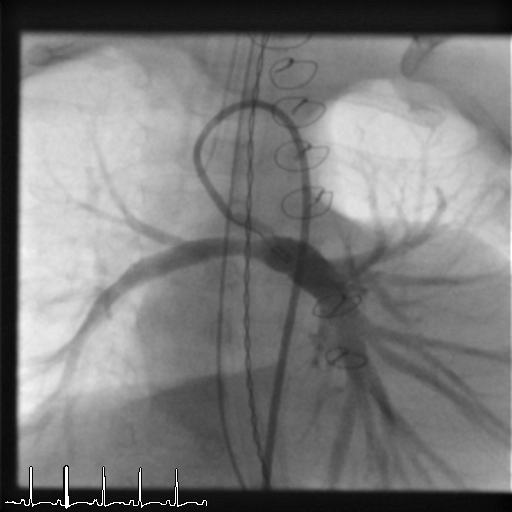 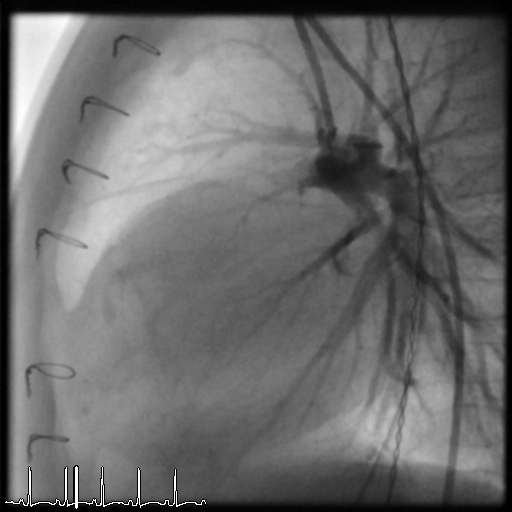 